      LOYOLA COLLEGE (AUTONOMOUS), CHENNAI – 600 034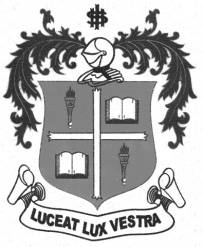     M.Sc. DEGREE EXAMINATION - ZOOLOGYSECOND SEMESTER – APRIL 2011ZO 2956 - BIOSTATISTICS               Date : 11-04-2011 	Dept. No. 	  Max. : 100 Marks    Time : 9:00 - 12:00                                                     PART - A                                          2 x 10 = 20  MarksI	Answer ALL the questions.1.	 Differentiate hypothesis from null hypothesis.2.	 What is regression equation?3.	 What is co-efficient of range?4.	 What is meant by degree of freedom?5.	 What is scatter points?6.   What is the significance of histogram?7.   Define mean and median.8.   Explain poissons equation.9.   How is p+q = 1 proved?10. What is standard deviation?PART – B                                    4 x 10 = 40 MarksII	Answer any FOUR of the following11.  What are primary and secondary data? How is it documented?12.  Differentiate skewness from kurtosis?13.  Draw a pie diagram for the following data and write its significance.14   Calculate chi square in the given data. Tvalue = 3.84. Comment on significance of treatment15   What are the components of a table? 16   Draw histogram and a cumulative frequency of the following data.PART – C	                              2 x 20 = 40 MarksIII	Answer any TWO of the following17. The following table shows the effectiveness of Anti–biotics X in killing virus  Y. Find regression equation X on Y. When Y=11,13 and 17 respectively.18. What are the different graphs and diagrams in bio statistical representation of data.19. Find standard deviation and standard error from the following data.20. By ANOVA find if there is an increase in millet production in different sub species in different plots. Tv=3.49************Centipede11Millipede19Calotes3Cockroaches20Worms17AffectedNotAffectedTreated917UnTreated74Adult (size in mm)1-55-1010-1515-20Frequency (Number)1117314Antibiotics X7916428Virus Y576723Wt (gm)1.1-3.03.1-6.06.1-9.09.1-12.012.1-1515.1-18Frequency119237193ABCD43152769627244104